	Universidad Autónoma de Baja California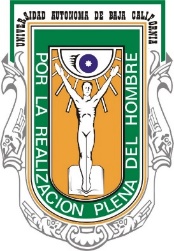 Facultad de IngenieríaOrientación Educativa y Psicopedagógica“Rasgos de comportamiento que requieren seguimiento”(Guía para docentes) Nombre del alumno:                                                                   .  Matricula:                       .   Grupo:                   .   Nombre del maestro:                                                                  .  Carrera :                         .  Fecha:                      .                 (    ) 1. Muestra elevados niveles de ansiedad    en situaciones sociales, por lo que si puede las evita o las soporta con mucho malestar.(    ) 2. Prefiere pasar desapercibido, ya que no le gusta ser el centro de atención.(    ) 3. No le gusta sentirse observado, ya que habitualmente se siente juzgado.(    ) 13. Frecuentemente está ausente.(    ) 14. Provoca de peleas.(    ) 15. No respeta las reglas establecidas.(    ) 4. Expresa agotamiento físico y mental.(    ) 5. Tiene dolores de cabeza.(    ) 6. Culpa a los demás por las cosas malas que le suceden.(    ) 16. Actitud negativa (No quiere participar debido a que cree que estará mal su participación).(    ) 17. Bajo rendimiento (Malas calificaciones)(    ) 18. Baja tolerancia a la frustración (Se muestra molesto con presión).(    ) 7. Manifiesta cambios de humor (tristeza, ira).(    ) 8.Se le nota aislado.(    ) 9.Inseguro.(    ) 19. Hablar rápido o de manera explosiva. (    ) 20. Ojos inyectados de sangre.(    ) 21. Olor o aliento inusual.(    ) 10. Muestra dificultad para concentrarse.(    ) 11. Tiene dificultad para tomar decisiones.(    ) 12. Pierde el interés en las actividades.(    ) 22. Conductas estereotipadas (repetitivas).(    ) 23. Excesiva inflexibilidad a rutinas.(    ) 24. No mantiene contacto visual.